C.U.N.CENTRO UFOLOGICO NAZIONALES.U.F.SEZIONE UFOLOGICA FIORENTINA              Servizio Ufoline - Coordinamento Documentario Nazionale  ufoline@hotmail.itQUESTIONARIO UNIFICATO PER LA RACCOLTA DEI DATISULL’OSSERVAZIONE DI UN PRESUNTO FENOMENO UFO• DATI PERSONALI del testimone (se più testimoni compilare questionari separati. (Questi dati rimarranno riservati all’interno del Centro)• COORDINATE DELL’OSSERVAZIONESe non ricordate questi dati con precisione, cercate di situare al meglio l’avvistamento nel tempo (es. inizio/fine di una stagione, giorno festivo o feriale, mattino o sera, ecc.): • DESCRIZIONE DEL FENOMENODi seguito cercate di descrivere con parole vostre quello che avete osservato, seguendo lo svolgersi dei fatti dall'inizio alla fine (se lo spazio sottostante non è sufficiente, integrare con altri fogli il racconto, aggiungendo tutti i particolari ritenuti importanti e i dati utili ad una migliore ricostruzione dei fatti).(compilare nel riquadro)• DETTAGLICompilare questa sezione in ogni sua parte, anche se i particolari richiesti sono già stati evidenziati nel racconto.Dimensioni apparenti (es. più grande, più piccolo di una stella, della luna piena, ecc., oppure indicate la distanza in millimetri tra il pollice e l’indice della vostra mano, a braccio disteso, come nell’atto di afferrare il fenomeno osservato) 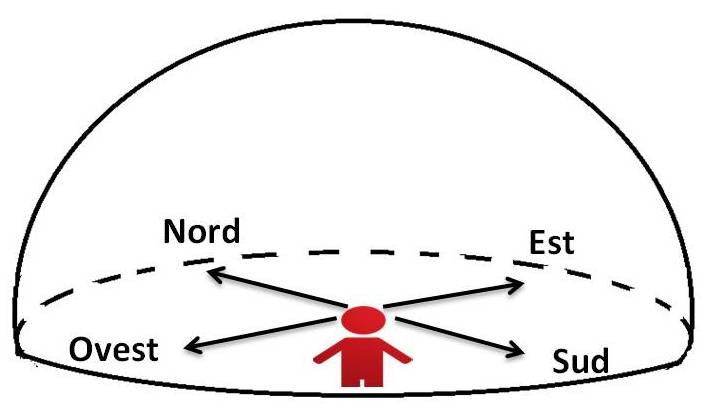 FIGURA 1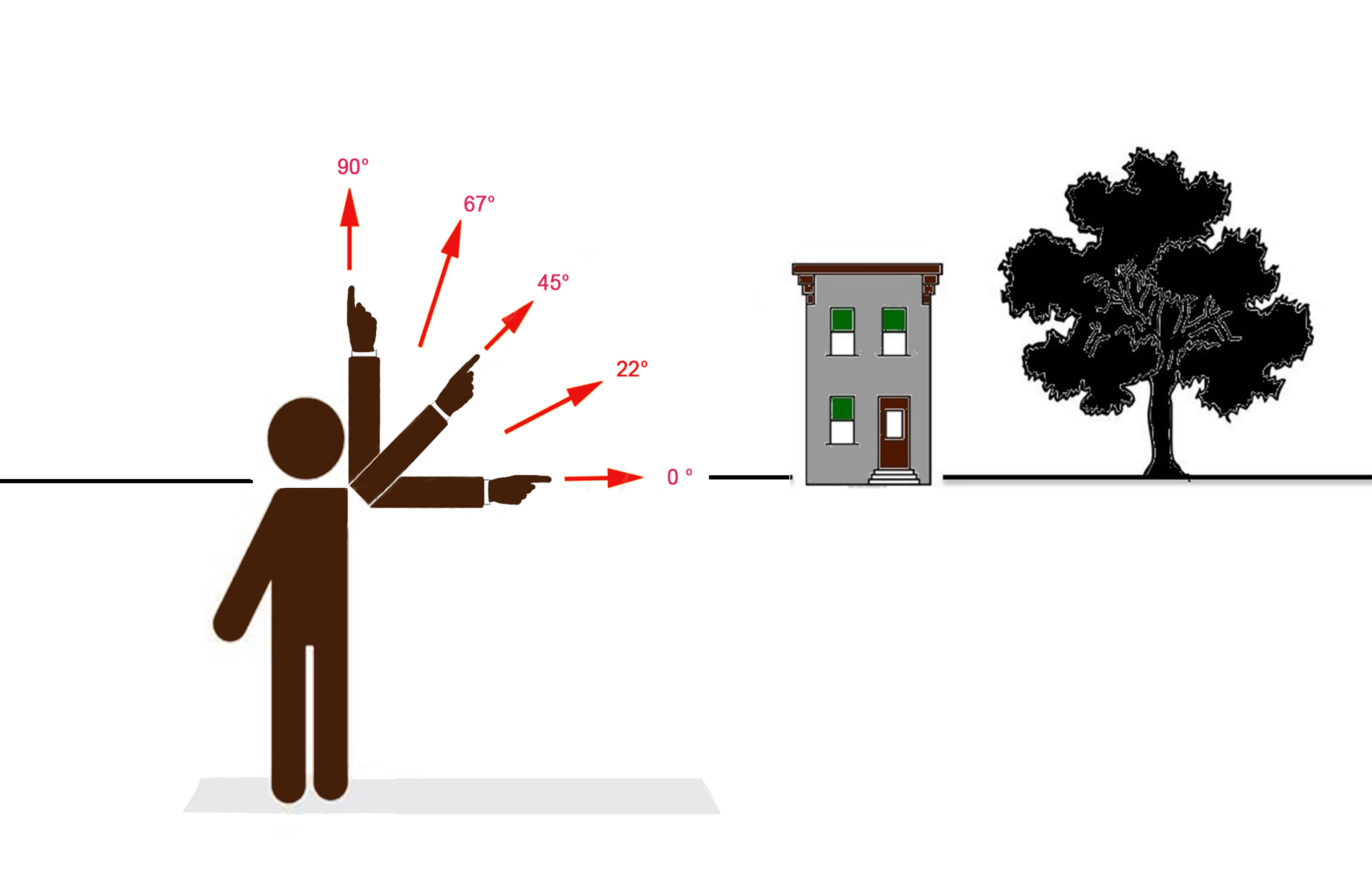 Orizzonte
FIGURA 2• CONDIZIONI METEOROLOGICHE• VISIBILITA’• SITUAZIONE AMBIENTALE• DATI AGGIUNTIVI• DISEGNO DEL FENOMENOSi invita il testimone ad allegare, su un foglio separato, un disegno descrittivo (schizzo) del fenomeno con gli eventuali movimenti osservati, apponendo la firma e la data di esecuzione.INFORMATIVA (artt.12 e seguenti  Regolamento UE n.679/2016 e normativa italiana di attuazione)Il CUN garantisce che i dati personali forniti saranno trattati in base al Regolamento Comunitario n.670/2016 ed alla normativa italiana di attuazione, salvaguardando tutti i diritti del testimone (accesso, rettifica, cancellazione, limitazione al trattamento, portabilità, opposizione, revoca e reclamo). Per ulteriori informazioni sulla Policy Privacy del CUN cliccare sul seguente link:https://www.centroufologiconazionale.net/privacy-policy.htmConsentite che vostri eventuali allegati (foto, riprese video o disegni) vengano utilizzati a scopo di ricerca e divulgazione (in maniera del tutto anonima) a nostri convegni e pubblicazioni nel settore ufologico? Si     No CognomeNomeData di nascita (gg.mm.aa.)Stato civilee-mailIndirizzo completoCittàProv.Tel. FissoFaxCellulareProfessioneTitolo di studioData (giorno, mese, anno)L'osservazione ha avuto inizio alle oreesatte (ho guardato l'orologio)all'incircaComuneProv.AltroQuanto tempo è durato l'avvistamento?ore:minuti primi:secondi:Si distingueva una forma precisa?  NoSiSe sì, quale?Si distingueva una forma precisa?  Vi erano strutture particolari?NoSiSe sì, quali?Vi erano strutture particolari?Sono state riscontrate variazioni di forma?NoSiSe sì, quali?Sono state riscontrate variazioni di forma?Colori osservatiSono state riscontrate variazioni del coloreNoSi       se sì, quali?Sono state riscontrate variazioni del coloreIl fenomeno era luminoso?NoSi       se sì, presentavaLuce propria oLuce riflessaDimensioni reali (nel caso ne abbiate stimato la sua reale grandezza in metri)Movimenti osservati:  NessunoSiSe sì, quali?e con quale velocità?e quale assetto di volo rispetto al terreno (parallelo al terreno o in discesa o in salita o vario indicando come:Quota apparente (espressa in metri):Presenza di scia:NoSiDirezione geografica in cui è comparso (se è possibile precisare i punti cardinali, altrimenti indicare una località, un monte, ecc.) Vedi figura 1:Direzione geografica in cui è comparso (se è possibile precisare i punti cardinali, altrimenti indicare una località, un monte, ecc.) Vedi figura 1:Direzione geografica in cui è scomparso (vedi sopra) Vedi figura 1:Altezza apparente, se è possibile stimarla indicando l'elevazione in gradi dall’orizzonte, (un oggetto sull’orizzonte è a 0 gradi, mentre se posto in verticale sulla vostra testa è a 90°, valutate le misure nell’intervallo fra 0° e 90° indicando sia la posizione iniziale sia quella finale) Vedi figura 2:Altezza apparente, se è possibile stimarla indicando l'elevazione in gradi dall’orizzonte, (un oggetto sull’orizzonte è a 0 gradi, mentre se posto in verticale sulla vostra testa è a 90°, valutate le misure nell’intervallo fra 0° e 90° indicando sia la posizione iniziale sia quella finale) Vedi figura 2:Altezza apparente, se è possibile stimarla indicando l'elevazione in gradi dall’orizzonte, (un oggetto sull’orizzonte è a 0 gradi, mentre se posto in verticale sulla vostra testa è a 90°, valutate le misure nell’intervallo fra 0° e 90° indicando sia la posizione iniziale sia quella finale) Vedi figura 2:Altezza apparente, se è possibile stimarla indicando l'elevazione in gradi dall’orizzonte, (un oggetto sull’orizzonte è a 0 gradi, mentre se posto in verticale sulla vostra testa è a 90°, valutate le misure nell’intervallo fra 0° e 90° indicando sia la posizione iniziale sia quella finale) Vedi figura 2:Posizione iniziale:Posizione finale:Distanza (stimata) tra voi e il fenomeno osservato:Numero dei fenomeni osservatiUnoDueo più (indicarne il n° totale)  Si sono uditi rumori apparentemente connessi con l’evento?NoSiSe si, quali?Si sono uditi rumori apparentemente connessi con l’evento?Vi sono stati effetti su cose?NoSiSe si, quali?Se si, quali?Vi sono stati effetti su piante?NoSiSe si, quali?Se si, quali?Vi sono stati effetti su animali ?NoSiSe si, quali?Se si, quali?Vi sono stati altri effetti?NoSiSe si, quali?Se si, quali?Descrizione del tempo (buono, piovoso, nebbioso, nuvoloso, ecc.)VentoNoSiSe si di che entità?In presenza di nuvolosità, il cielo era:parzialmente ototalmente copertoPresenza di fulminiNoSiSe di notte, la Luna era:assentepresenteAttraverso quale mezzo è stata effettuata l'osservazione? (es. occhio nudo, lenti da vista o da sole, strumenti ottici - binocoli -, finestre, vetri d’auto, ecc.) Dove eravate e cosa stavate facendo subito prima dell’avvistamento?Come vi siete accorti del fenomeno?Che cosa avete pensato che fosse?Cosa avete fatto durante l’osservazione?Avete effettuato foto o riprese video?NoNoSise sì indicare cosase sì indicare cosaTipo e modello dell’apparecchio di ripresaCome è terminata l’osservazione?Cosa avete fatto subito dopo?Cosa avete fatto subito dopo?Cosa avete fatto subito dopo?Cosa avete fatto subito dopo?Vi sono stati altri testimoni?NoSiSiSe sì, indicare nome e cognome, indirizzo, tel.:A chi avete raccontato dell’avvistamento?Avete avuto altri avvistamenti dello stesso tipo?NoSiSe sì, utilizzate altri questionari per descrivere i particolari.Se sì, utilizzate altri questionari per descrivere i particolari.Luogo:DataNome e Cognome del testimone (firma leggibile) Nome e cognome del soggetto esercente la responsabilità genitoriale (firma leggibile)(se il testimone ha un’età inferiore ai quattordici anni)Nome e Cognome del testimone (firma leggibile) Nome e cognome del soggetto esercente la responsabilità genitoriale (firma leggibile)(se il testimone ha un’età inferiore ai quattordici anni)Firma